PAUTA DA SESSÃO ORDINÁRIA - 13 de Junho de 2023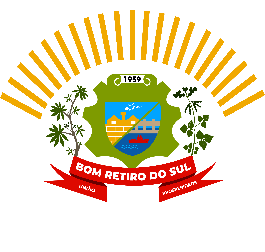 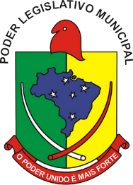 Invocando a proteção de Deus Declaro Aberta esta Sessão que é de Caráter Ordinário e Convido a Todos para Rezar o Pai Nosso.Declaro aberto I – PEQUENO EXPEDIENTE:    Declaro aberto II – GRANDE EXPEDIENTE: Discussão das matérias apresentadas:  (5 minutos para cada vereador que o desejar)  III- COMUNICAÇÃO DOS LÍDERES DE BANCADA:      (3 minutos para cada Líder que o desejar)  INTERVALO (Facultativo Até 15 Minutos).IV – DECLARO ABERTA A ORDEM DO DIA(Declaro ENCERRADA a Ordem do Dia) V- EXPLICAÇOES PESSOAIS: (5 minutos para cada vereador que o desejar) 	VI - NADA MAIS HAVENDO A TRATAR, INVOCANDO A PROTEÇÃO DE DEUS DECLARO ENCERRADA ESTA SESSÃO QUE FOI DE CARÁTER ORDINARIO E CONVIDO A TODOS OS PRESENTES PARA A PROXIMA SESSÃO ORDINÁRIA NO DIA 20 DE JUNHO DE 2023Ata: 021/2023  PROJETOS DE LEI ORIUNDOS DO EXECUTIVO:INDICAÇÕES:080/2023081/2023082/2023083/2023PROJETOS DE LEI ORIUNDOS DO LEGISLATIVO:CLOVIS PEREIRA DOS SANTOSDIOGO ANTONIOLLIFABIO PORTO MARTINSJAIRO MARTINS GARCIASJOÃO PEDRO PAZUCHSILVIO ROBERTO PORTZANTONIO GILBERTO PORTZASTOR JOSÉ ELYJOÃO BATISTA FERREIRAJOÃO BATISTA FERREIRAPSBDIOGO ANTONIOLLIPTBSILVIO ROBERTO PORTZMDBANTONIO GILBERTO PORTZUB CLOVIS PEREIRA DOS SANTOSPDTJAIRO MARTINS GARCIASPLJAIRO MARTINS GARCIASGOVVOTAÇÕES INDICAÇÕESPROJETOS DE LEI ORIUNDOS DO EXECUTIVO:061/2023 - BAIXADO(Dispõe sobre comercialização Lanches-bebidas em escolas)063/2023 - BAIXADO(Cria Cargo de Coordenador de Turismo)066/2023 - BAIXADO(Altera disposições lei 4.858–Coordenador de Esporte e Lazer068/2023 - BAIXADO(Proibe a Queima de Fogos de Alto Impacto Sonoro)079/2023 - BAIXADO(Código de Posturas)080/2023(Autoriza Abertura de Crédito Especial)081/2023(Altera disposições da Lei Municipal 5181  )082/2023(Regulamenta o destino de bens pertecentes ao Municipio)083/2023(Autoriza Firmar convenio com o HCSA – Plantão Médico)PROJETOS DE LEI ORIUNDOS DO LEGISLATIVOEXPLICAÇÕES PESSOAISOBSERVAÇÕESCLOVIS PEREIRA DOS SANTOSDIOGO ANTONIOLLIFABIO PORTO MARTINSJAIRO MARTINS GARCIASJOÃO PEDRO PAZUCHSILVIO ROBERTO PORTZANTONIO GILBERTO PORTZASTOR JOSÉ ELYJOÃO BATISTA FERREIRA